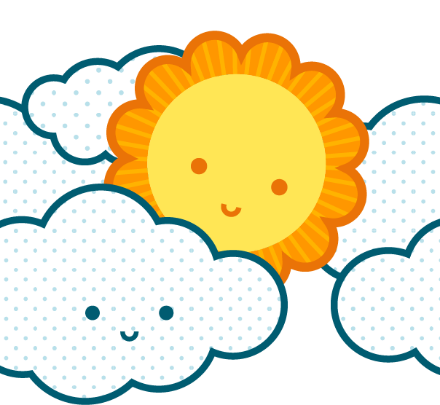 [Adınız][Posta Adresi]
[Şehir, İl Posta Kodu][Telefon][E-posta adresi]@twitter: [Twitter tanıtıcısı][Web adresi][Adınız][Posta Adresi]
[Şehir, İl Posta Kodu][Telefon][E-posta adresi]@twitter: [Twitter tanıtıcısı][Web adresi][Adınız][Posta Adresi]
[Şehir, İl Posta Kodu][Telefon][E-posta adresi]@twitter: [Twitter tanıtıcısı][Web adresi][Adınız][Posta Adresi]
[Şehir, İl Posta Kodu][Telefon][E-posta adresi]@twitter: [Twitter tanıtıcısı][Web adresi][Adınız][Posta Adresi]
[Şehir, İl Posta Kodu][Telefon][E-posta adresi]@twitter: [Twitter tanıtıcısı][Web adresi][Adınız][Posta Adresi]
[Şehir, İl Posta Kodu][Telefon][E-posta adresi]@twitter: [Twitter tanıtıcısı][Web adresi][Adınız][Posta Adresi]
[Şehir, İl Posta Kodu][Telefon][E-posta adresi]@twitter: [Twitter tanıtıcısı][Web adresi][Adınız][Posta Adresi]
[Şehir, İl Posta Kodu][Telefon][E-posta adresi]@twitter: [Twitter tanıtıcısı][Web adresi][Adınız][Posta Adresi]
[Şehir, İl Posta Kodu][Telefon][E-posta adresi]@twitter: [Twitter tanıtıcısı][Web adresi][Adınız][Posta Adresi]
[Şehir, İl Posta Kodu][Telefon][E-posta adresi]@twitter: [Twitter tanıtıcısı][Web adresi]